Ruit 174 –Eva's – 1933/53-vertalingNaam: 	Gemeente:	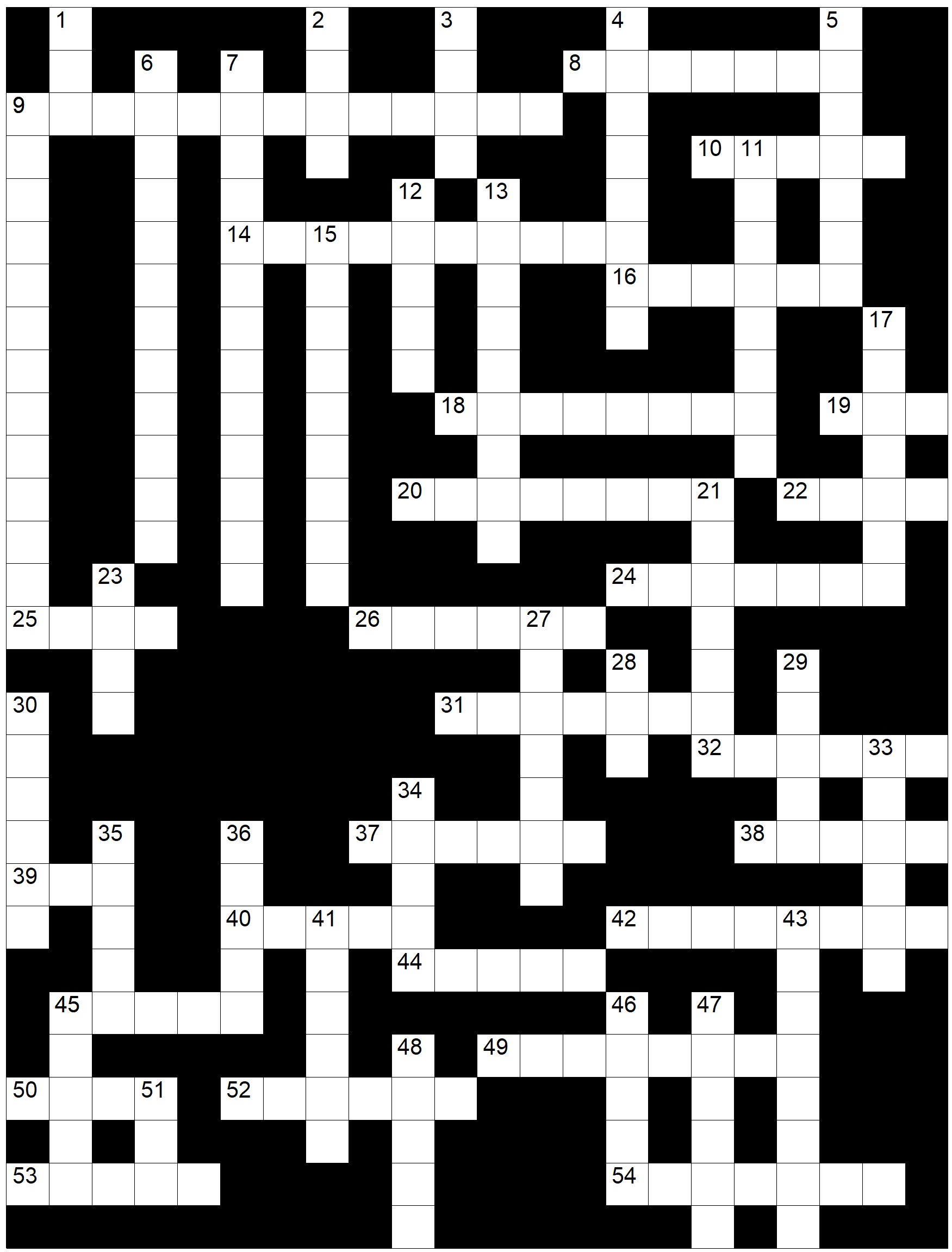 AntwoordbladAf1		2		3		4		5		6		7		9		11		12		13		15		17		21		23		27		28		29		30		33		34		35		36		41		43		45		46		47		48		51		Dwars8		9		10		14		16		18		19		20		22		24		25		26		31		32		37		38		39		40		42		44		45		49		50		52		53		54		LeidradeAf1	Die moeder van Hiskia2	Moeder van Eunice en ouma van Timoteus3	Haar moordwapen was ŉ hamer en tentpen.4	ŉ Vrou uit hierdie gebied se dogter was erg van die duiwel besete5	Sy was die koningin van Ethiopië6	Hierdie kinders van Efraim is nie geprys nie.7	Die vroue knie deeg om vir haar koeke te maak9	ŉ Bruid, dogter van ŉ koning, en deel van hierdie vesondere groep jonges11	Sy het ŉ oog op Johannes gehad12	Sy is aan Dawid as vrou beloof, maar aan Adriël gegee.13	Hulle stap agter die bruid geklee in veelkleurige gewade.15	Hierdie Maria het reg voor die graf gesit17	Ester se Joodse naam21	Die eerste "koningin" van Israel.23	Sy was met son bekleed27	Mooi, verstandig, maar getroud met ŉ growwe boosaard28	Sy het haar man gehuur vir die nag.29	Nee, sy is nie dronk nie – sy bid!30	ŉ Dogter van Esra33	Hulle Konings net haar kop, handpalms en voete begrawe.34	Sy het nie saam met ongehoorsames omgekom nie35	Sy berei ŉ maaltyd vir die vroue.36	Vrou van Sallum, ŉ profetes41	Rebekka se oppasser43	Die vrou van Sagaria45	Die vrou van Klopas46	Esau neem haar as sy bruid47	ŉ Geliefde vrou wat in die Here arbei48	Haar skoonvader wou haar verbrand omdat sy swanger is.51	Vrou van LamegDwars8	Jedidja se moeder9	Haar dogter het ŉ duiwel gehad10	Hierdie diensmeisie het Petrus se stem geken.14	Die Here het Dawid agter hulle weggehaal om sy volk op te pas.16	Sy het speserye gekoop om Jesus te salf18	Sy was afkomstig uit Italië19	Sy het Elifas vir Esau gebaar20	Felix se Joodse vrou22	Sy was die beloning vir die soldaat wat Kirjat-Sefer inneem24	ŉ Vrou wat in die Here arbei25	Sy het krag ontvang om bevrug te word26	Sy was vir Isak en Rebekka ŉ bitter verdriet.31	Die vrou van Aaron32	Sy is uit man geneem37	Haar seun het gedink hy gaan koning word as Dawid sterf.38	Sy noem hom Benoni, sy pa Benjamin39	Dogter van Sibeon40	ŉ Godsdienstige vrou uit Thiatire42	Die amp wat Isebel haarself toegeeien het44	Sy, en die Gees, sê:Kom!45	Abram se skoonsuster.49	Dit is vir hulle goed as hul bly soos Paulus50	Giljom se vrou52	Sy het onderklere gemaak53	Sy staan vir die berg Sinai54	ŉ Vrou wat in die Here arbei